 Základní škola a mateřská škola Chyňava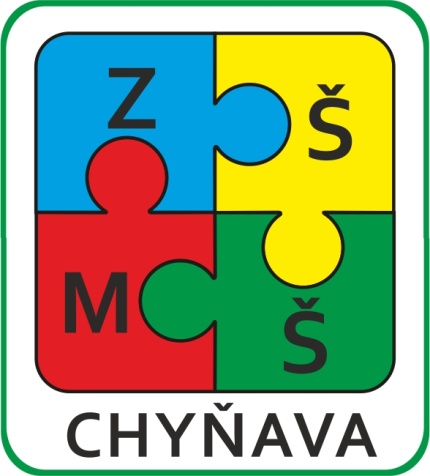  Chyňava 158, 267 07 Chyňava, IČO: 709 90 832  tel.: 311 691 136 web: www.zs-chynava.webnode.cz  e-mail: zschynava@seznam.cz  Žádost o přijetí k základnímu vzděláváníJméno a příjmení dítěte _________________________________________________Datum narození________________________________________________________Adresa trvalého pobytu:__________________________________________________Adresa pro doručování (pokud není shodná s místem trvalého pobytu): _____________________________________________________________________Správní orgán, jemuž je žádost doručována: Základní škola a mateřská škola ChyňavaŘeditelka školy: Mgr. Vladimíra HamousováPodle ustanovení § 36, odstavce 4 a 5 zákona č. 561/2004 Sb. o předškolním, základním, středním, vyšším odborném a jiném vzdělávání (školský zákon), v platném zněnížádám o přijetí k plnění povinné školní docházky na Základní škole a mateřské škole Chyňava, Chyňava 158, 267 07 ChyňavaZákonný zástupce (jméno, příjmení): _______________________________________Datum narození: _______________________________________________________                                       Adresa trvalého pobytu: _________________________________________________Adresa pro doručování (pokud není shodná s místem trvalého pobytu): _____________________________________________________________________Byl/a jsem poučen/a o možnosti odkladu povinné školní docházky. V ____________dne __________    Podpis zákonného zástupce dítěte _________________________________________